COMPETENCE BASED ASSESMENTGRADE 3 YEAR 2020 (MONITORING LEARNERS PROGRESS)ENVIRONMENTAL ACTIVITIES			TIME: 			NAME: 													LEARNER UPI: 	GENDER: 	BOY 		GIRL SCHOOL NAME 					Answer all questions in the spaces provided.Flooding makes people to? _________________(migrate, live)We harvest during ________________ season?      (rainy, dry)When there is no rain animals become__________. (fat, thin)We should ________________ water. (recycle, waste)We should wear _____________clothes when it’s raining? (wet, warm)We should drink a lot of _______________ during dry season? (tea, water)What has the weather caused in the picture below?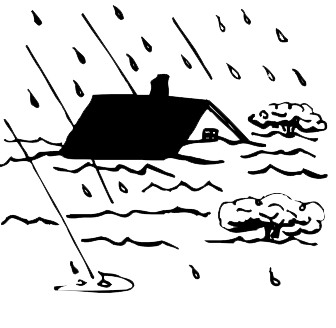 Where do you get water at home?______________ (river, trees)We make water safe for drinking through?____________(boiling, freezing)There are _____________ types of soil.           (two, three, one)______________ soil has fine particles            (clay, loam, sand)The smoothness or roughness of soil is known as______________(colour, texture, size)Name 3 things that plants give usWe should protect ourselves from dangerous plants by wearing?_____________                     (gloves, blanket)_______________ is a flowering plant? (sunflower, pine)Name three things that the animal below give us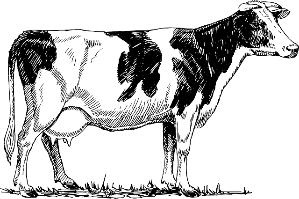 ____________________________________________________________________________________We should ______________ourselves when it is very cold. (warm, run, jump)In the past most people used ______________ to cook. (gas, firewood, kerosene)Which one is a source of heat?_______________(air, water, firewood)We use _______________ to put out fire when there is fire outbreak.                                 (kerosene, oil, fire extinguisher)________________can cause fire outbreak. (clothes, kerosene, water)______________gives us companion in the house. (cow, cat)Which one is not a safe place?_______________ (highway, home, school)We should ________________strangers to our parents, guardians or teachers.                           (report, forgive, forget)We should not leave the tap_____________ to avoid wasting water.(running, pouring)We should not_____________under a tree when it’s raining.(shelter, cut)The type of plant below is called?_____________ (flowering, thorny)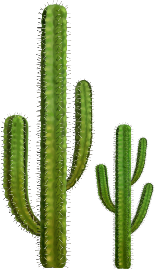 Which soil is best for farming?_______________(clay, sand, loam)On which weather day do we use the object below?___________ (windy, rainy)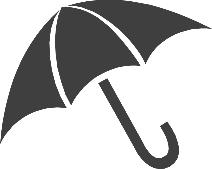 